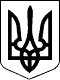 УЖГОРОДСЬКА РАЙОННА державна адміністраціяЗАКАРПАТСЬКОЇ ОБЛАСТІР О З П О Р Я Д Ж Е Н Н Я___26.05.2021_                        Ужгород                      №__144_____Про надання дозволу на розробленнядетального плану території        Відповідно до статей 6, 20, 39, 41 Закону України „Про місцеві державні адміністрації”, частини 4 статті 10, статей 16, 19, 21  Закону України „Про регулювання містобудівної діяльності”, статті 13 Закону України „Про основи містобудуванняˮ, Закону України „Про стратегічну екологічну оцінкуˮ, постанови Кабінету Міністрів України від 25.05.2011року №555 „Про затвердження Порядку проведення громадських слухань щодо врахування громадських інтересів під час розроблення проєктів містобудівної документації на місцевому рівніˮ, наказу Міністерства регіонального розвитку, будівництва та житлово-комунального господарства України від 16.11.2011 року №290 „Про затвердження Порядку розроблення містобудівної документації”, розглянувши заяву  громадянина Базанова Вадима Валерійовича 29.04.2021:      1. Надати дозвіл громадянину Базанову Вадиму Валерійовичу на розроблення детального плану території земельної ділянки для будівництва та обслуговування станції технічного обслуговування автомобілів, за межами населеного пункту на території Холмківської сільської ради Ужгородського району Закарпатської області.      2. Визначити Ужгородську райдержадміністрацію замовником детального плану території.      3. Відділу містобудування та архітектури райдержадміністрації             (Денис Г.М.) подати детальний план території на розгляд містобудівної ради, забезпечити проведення громадських слухань і оприлюднення на офіційному веб-сайті райдержадміністрації.      4. Розроблений детальний план території, в установленному законом порядку, подати на затвердження у райдержадміністрацію.      5.  Контроль за  виконанням цього розпорядження покласти на заступника голови райдержадміністрації Дупина В. М.В. о. голови державної адміністрації                                     Христина МАЦКО